503/18504/18505/18506/18507/18Mineral Titles ActNOTICE OF LAND CEASING TO BE A  MINERAL TITLE AREAMineral Titles ActNOTICE OF LAND CEASING TO BE A  MINERAL TITLE AREATitle Type and Number:Exploration Licence 27014Area Ceased on:07 November 2018Area:250 Blocks, 779.12 km²Locality:IMBUMBUNNAName of Applicant(s)/Holder(s):100% GEMPART (NT) PTY LTD* [ACN. 081 859 896]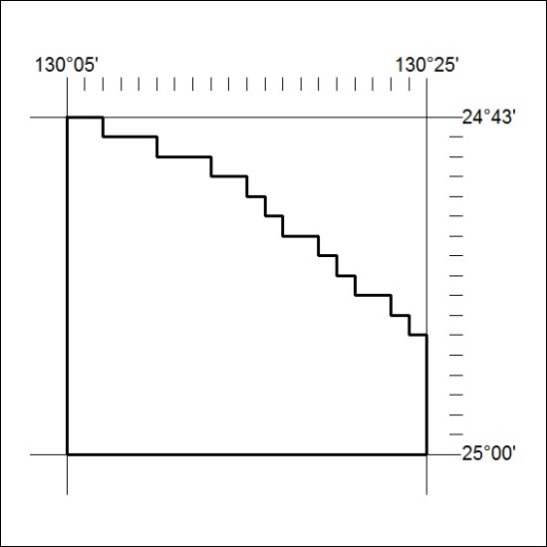 Mineral Titles ActNOTICE OF LAND CEASING TO BE A  MINERAL TITLE AREAMineral Titles ActNOTICE OF LAND CEASING TO BE A  MINERAL TITLE AREATitle Type and Number:Exploration Licence 31526Area Ceased on:07 November 2018Area:169 Blocks, 563.24 km²Locality:MARY RIVERName of Applicant(s)/Holder(s):100% THUNDERBIRD METALS PTY LTD [ACN. 608 077 345]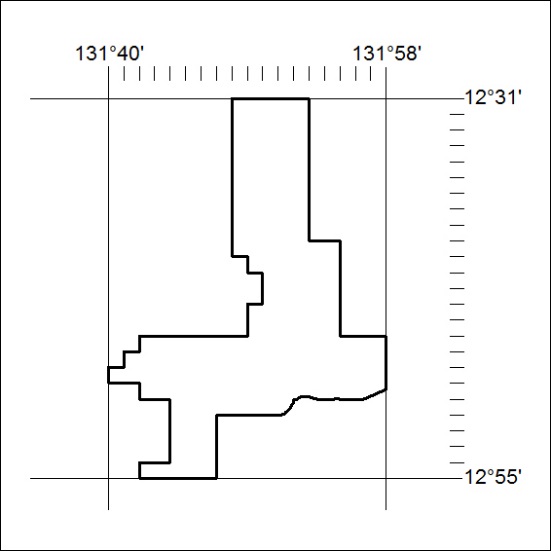 Mineral Titles ActNOTICE OF LAND CEASING TO BE A  MINERAL TITLE AREAMineral Titles ActNOTICE OF LAND CEASING TO BE A  MINERAL TITLE AREATitle Type and Number:Exploration Licence 31527Area Ceased on:07 November 2018Area:66 Blocks, 202.64 km²Locality:DALY RIVERName of Applicant(s)/Holder(s):100% THUNDERBIRD METALS PTY LTD [ACN. 608 077 345]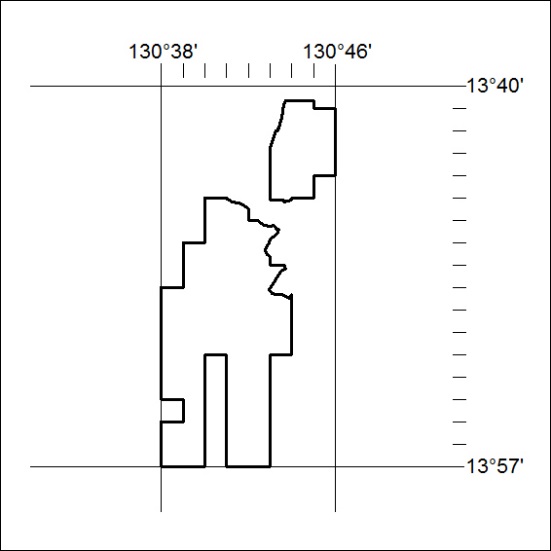 Mineral Titles ActNOTICE OF LAND CEASING TO BE A  MINERAL TITLE AREAMineral Titles ActNOTICE OF LAND CEASING TO BE A  MINERAL TITLE AREATitle Type and Number:Exploration Licence 31528Area Ceased on:07 November 2018Area:40 Blocks, 133.49 km²Locality:TIPPERARYName of Applicant(s)/Holder(s):100% THUNDERBIRD METALS PTY LTD [ACN. 608 077 345]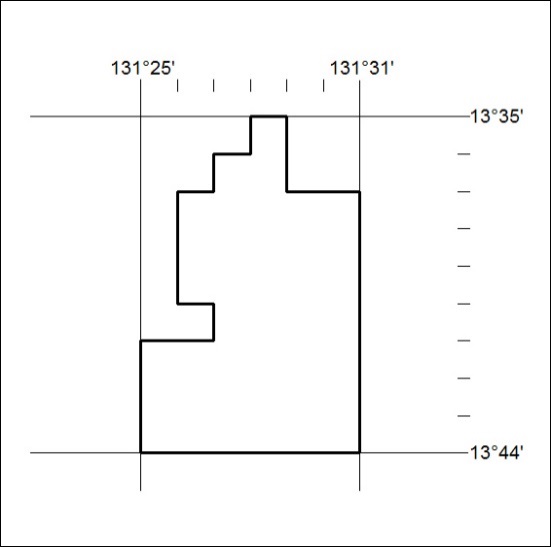 Mineral Titles ActNOTICE OF LAND CEASING TO BE A  MINERAL TITLE AREAMineral Titles ActNOTICE OF LAND CEASING TO BE A  MINERAL TITLE AREATitle Type and Number:Exploration Licence 31529Area Ceased on:07 November 2018Area:175 Blocks, 560.09 km²Locality:TIPPERARYName of Applicant(s)/Holder(s):100% THUNDERBIRD METALS PTY LTD [ACN. 608 077 345]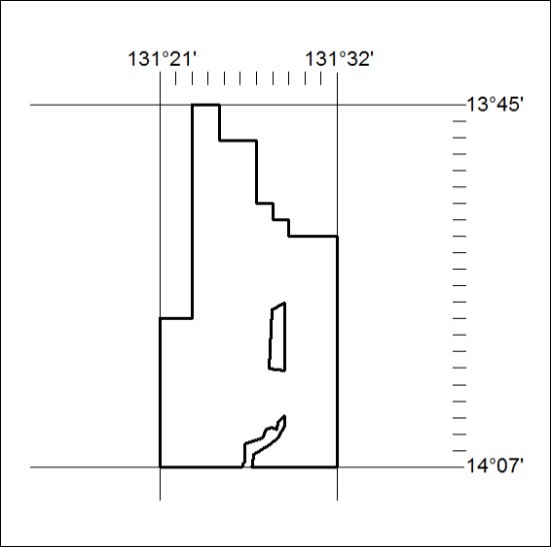 